Attachment A:  NAMCS 2020 Proposed COVID-19 Questions (Updated 6/26/2020)NAMCS-1 Traditional Physician Induction InterviewNow I would like to ask you a few questions about the coronavirus disease (COVID-19) and the impact it had on operations in your office and on your staff. (COVID_INTRO)During the past THREE months, how often did your office experience shortages of any of the following personal protective equipment due to the onset of the coronavirus disease (COVID-19) pandemic? Check only one box per piece of equipment. 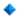 N95 respirators or other approved facemasks (COVID_N95_RESP)NeverSome of the timeMost of the timeAll of the timeDon’t knowEye protection, isolation gowns, or gloves (COVID_EYE)NeverSome of the timeMost of the timeAll of the timeDon’t knowDuring the past THREE months, did your office have the ability to test patients for coronavirus disease (COVID-19) infection? (COVID_TEST)Check only one box. Yes								[goto COVID_SHORT]During the past THREE months, how often did your office experience shortages of coronavirus disease (COVID-19) tests for any patients who needed testing? (COVID_SHORT)NeverSome of the timeMost of the timeAll of the timeDon’t knowNo								[goto COVID_REFER]Not applicable – did not need to do any COVID-19 testing	[goto COVID_AWAY]Don’t know							[goto COVID_REFER]During the past THREE months, how often did your office have a location where patients could be referred to for coronavirus disease (COVID-19) testing? (COVID_REFER)NeverSome of the timeMost of the timeAll of the timeDon’t knowDuring the past THREE months, did your office need to turn away or refer elsewhere any patients with confirmed or presumptive positive coronavirus disease (COVID-19) infection? (COVID_AWAY)Check only one box. No, COVID-19 patients were not turned away or referred elsewhereYes, some COVID-19 patients were turned away or referred elsewhereYes, most COVID-19 patients were turned away or referred elsewhereYes, all COVID-19 patients were turned away or referred elsewhereNot applicable – the office did not have any COVID-19 patientsDon’t knowDuring the past THREE months, did any of the following clinical care providers in your office test positive for coronavirus disease (COVID-19) infection?Check only one box per provider. Physicians (COVID_PROV1)YesNoNot applicable – did not have such provider type onsiteDon’t knowPhysician assistants (COVID_PROV2)YesNoNot applicable – did not have such provider type onsiteDon’t knowNurse practitioners (COVID_PROV3)YesNoNot applicable – did not have such provider type onsiteDon’t know Certified nurse-midwives (COVID_PROV4)YesNoNot applicable – did not have such provider type onsiteDon’t knowRegistered nurses/licensed practical nurses (COVID_PROV5)YesNoNot applicable – did not have such provider type onsiteDon’t knowOther clinical care providers (COVID_PROV6)Yes (please specify: ________________________________) (COVID_PROV_OTH)NoNot applicable – did not have such provider type onsiteDon’t knowDuring January and February 2020, was your office using telemedicine or telehealth technologies (for example, audio with video, web videoconference) to assess, diagnose, monitor, or treat patients? (TELEMED)Yes								[goto TELEMED_INC]	 After February 2020, did your office’s use of telemedicine or telehealth technologies to conduct patient visits increase? (TELEMED_INC)A. Yes							[goto TELEMED_INC_PER]	After February 2020, how much has your office’s use of telemedicine or telehealth technologies to conduct patient visits increased? (TELEMED_INC_PER)1. 	Less than 25%2. 	25% to 49%3. 	50% to 74%4. 	75% or more5. 	Don’t know	B. No D. Don’t know2.	No								[goto TELEMED_START]After February 2020, has your office started using telemedicine or telehealth technologies? (TELEMED_START)Yes							[goto TELEMED_START_PER]Since your office started using these technologies, how many of your patient visits have been conducted using telemedicine or telehealth technologies? (TELEMED_START_PER)	1. 	Less than 25%2. 	25% to 49%3. 	50% to 74%4. 	75% or more5. 	Don’t knowB. 	NoC. 	Don’t know3. 	Don’t knowNAMCS-1 Community Health Center (CHC) Respondent Induction Interview Now I would like to ask you a few questions about the coronavirus disease (COVID-19) and the impact it had on operations in your CHC and on your staff. (COVID_INTRO)During the past THREE months, how often did your center experience shortages of any of the following personal protective equipment due to the onset of the coronavirus disease (COVID-19) pandemic? Check only one box per piece of equipment. N95 respirators or other approved facemasks (COVID_N95_RESP)NeverSome of the timeMost of the timeAll of the timeDon’t knowEye protection, isolation gowns, or gloves (COVID_EYE)NeverSome of the timeMost of the timeAll of the timeDon’t knowDuring the past THREE months, did your center have the ability to test patients for coronavirus disease (COVID-19) infection? (COVID_TEST)Check only one box. Yes								[goto COVID_SHORT]During the past THREE months, how often did your center experience shortages of coronavirus disease (COVID-19) tests for any patients who needed testing?(COVID_SHORT)NeverSome of the timeMost of the timeAll of the timeDon’t knowNo								[goto COVID_REFER]Not applicable – did not need to do any COVID-19 testing	[goto COVID_AWAY]Don’t know							[goto COVID_REFER]During the past THREE months how often did your center have a location where patients could be referred to for coronavirus disease (COVID-19) testing? (COVID_REFER)NeverSome of the timeMost of the timeAll of the timeDon’t knowDuring the past THREE months, did your center need to turn away or refer elsewhere any patients with confirmed or presumptive positive coronavirus disease (COVID-19) infection? (COVID_AWAY)Check only one box. No, COVID-19 patients were not turned away or referred elsewhereYes, some COVID-19 patients were turned away or referred elsewhereYes, most COVID-19 patients were turned away or referred elsewhereYes, all COVID-19 patients were turned away or referred elsewhereNot applicable – the center did not have any COVID-19 patientsDon’t knowDuring the past THREE months, did any of the following clinical care providers in your center test positive for coronavirus disease (COVID-19) infection?Check only one box per provider. Physicians (COVID_PROV1)YesNoNot applicable – did not have such provider type onsiteDon’t knowPhysician assistants (COVID_PROV2)YesNoNot applicable – did not have such provider type onsiteDon’t knowNurse practitioners (COVID_PROV3)YesNoNot applicable – did not have such provider type onsiteDon’t know Certified nurse-midwives (COVID_PROV4)YesNoNot applicable – did not have such provider type onsiteDon’t knowRegistered nurses/licensed practical nurses (COVID_PROV5)YesNoNot applicable – did not have such provider type onsiteDon’t knowOther clinical care providers (COVID_PROV6)   Yes (please specify: ________________________________) (COVID_PROV_OTH)   No   Not applicable – did not have such provider type onsite   Don’t knowDuring January and February 2020, was your center using telemedicine or telehealth technologies (for example, audio with video, web videoconference) to assess, diagnose, monitor, or treat patients? (TELEMED)Yes								[goto TELEMED_INC]	 After February 2020, did your center’s use of telemedicine or telehealth technologies to conduct patient visits increase? (TELEMED_INC)A. Yes							[goto TELEMED_INC_PER]	After February 2020, how much has your center’s use of telemedicine or telehealth technologies to conduct patient visits increased? (TELEMED_INC_PER)1. 	Less than 25%2. 	25% to 49%3. 	50% to 74%4. 	75% or more5. 	Don’t know	B. No D. Don’t know2.	No								[goto TELEMED_START]After February 2020, has your center started using telemedicine or telehealth technologies? (TELEMED_START)Yes							[goto TELEMED_START_PER]Since your center started using these technologies, how many of your patient visits have been conducted using telemedicine or telehealth technologies? (TELEMED_START_PER)	1. 	Less than 25%2. 	25% to 49%3. 	50% to 74%4. 	75% or more5. 	Don’t knowB. 	NoC. 	Don’t know3. 	Don’t know